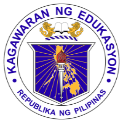 	GRADES 1 to 12	DAILY LESSON LOGSchool:Grade Level:IV	GRADES 1 to 12	DAILY LESSON LOGTeacher:Learning Area:MATHEMATICS	GRADES 1 to 12	DAILY LESSON LOGTeaching Dates and Time:MARCH 2 – MARCH 6, 2020 (WEEK 7)Quarter:4th QUARTERMONDAYTUESDAYWEDNESDAYTHURSDAYFRIDAYOBJECTIVESContent StandardsThe learner demonstrates understanding of the concepts of bar graphs and simple experimentsThe learner demonstrates understanding of the concepts of bar graphs and simple experimentsThe learner demonstrates understanding of the concepts of bar graphs and simple experimentsPerformance StandardsThe learner is able to create and interpret simple representations of data (tables and bar graphs) and describes outcomes in simple experimentsThe learner is able to create and interpret simple representations of data (tables and bar graphs) and describes outcomes in simple experimentsThe learner is able to create and interpret simple representations of data (tables and bar graphs) and describes outcomes in simple experimentsLearning Competencies/     Objectives( Write the LCcode for each)77.  collects data on  two variables using any sourceM4SP-IVg-1.478. organizes data in tabular form and presents them in a single/double horizontal or vertical graph.M4SP-IVg-2.479. interprets data presented in different kinds of bar graphs ( vertical/horizontal, single/double barsM4SP-IVg-3.477.  collects data on  two variables using any sourceM4SP-IVg-1.478. organizes data in tabular form and presents them in a single/double horizontal or vertical graph.M4SP-IVg-2.479. interprets data presented in different kinds of bar graphs ( vertical/horizontal, single/double barsM4SP-IVg-3.477.  collects data on  two variables using any sourceM4SP-IVg-1.478. organizes data in tabular form and presents them in a single/double horizontal or vertical graph.M4SP-IVg-2.479. interprets data presented in different kinds of bar graphs ( vertical/horizontal, single/double barsM4SP-IVg-3.4CONTENT     ( Subject Matter)Pre-Test (Graphs)Lesson 74:  Interpreting Data Presented in Single Vertical and Horizontal GraphLesson 75:Constructing Single Vertical and Horizontal Bar GraphsLEARNING RESOURCESReferencesTeacher’s Guide pages316-318319-325325-330Learner’s Material pages246-249250-252Textbook pagesAdditional Materials from Learning Resource  LR portalOther Learning ResourcesActivity sheets, pictures of single horizontal and vertical graphsActivity cards, sample of vertical and horizontal bar graphsPROCEDUREReviewing previous Lesson or presenting new lessonHave a drill on skip counting by 2’s, 5’s and 10’s. Have a review on interpreting data presented in a pictograph.Have a drill on arranging numbers from least to greatest.Conduct a review on interpreting data presented in single vertical and horizontal bar graphs.Establishing a purpose for the lessonShow the single vertical bar graph and horizontal bar graph (TG p. 320). Talk about the graphs.Show samples of constructed single vertical and horizontal bar graphs.Ask pupils to observe the sample bar graphs. Talk about them.Presenting examples/ instances of the new lesson.Present a vertical and horizontal graph with parts. Let the pupils interpret the data. (TG p. 321)Present the table with data on TG p. 327.Discuss the graphs given.Discussing new concepts and practicing new skills.#1Group the pupils into four.  Give activity sheets involving vertical bar graph and horizontal bar graph to each group for interpretation.Group the pupils into four.  Distribute task cards with data table to be presented in a graph by each group. Display their outputs.Discussing new concepts and practicing new skills #2. Each group will discuss its interpretation of the data of each vertical and horizontal bar graph guided by the teacher.After all the groups have presented, discuss with them thee steps to be followed in constructing a single vertical graph and a single horizontal graph.Developing Mastery(Lead to  Formative Assessment  3)Discuss Explore and Discover on LM p. 246-247.Interpret the data on the vertical bar graph and horizontal bar graph on TG p. 323.Discuss Explore and Discover on lm p. 250.Ask the pupils to think how they can construct a single vertical and horizontal bar graphs. (TG p. 329)Finding practical application of concepts and skills in daily livingWork on items under Get Moving and for more practice, answer Keep Moving on p. 247-248.Check the pupils’ answers.Ask pupils to work on items under Get Moving and Keep Moving on LM p. 251.Making Generalizations and Abstraction about the Lesson.Guide the pupils in giving the generalization (TG p. 323)Let the pupils do Apply Your Skills on LM p. 249.Guide the pupils in giving the generalization (TG p. 329)Work on items under Apply Your Skills on LM p. 252.Evaluating LearningDo Assessment on TG p. 324.Answer Assessment on TG p. 329.Additional Activities for Application or RemediationDo Home Activity on TG p. 324-325.Answer Home Activity on TG p. 330.Original File Submitted and Formatted by DepEd Club Member - visit depedclub.com for moreV.REMARKSVI.REFLECTIONNo. of learners who earned 80% in the evaluation___ of Learners who earned 80% above___ of Learners who earned 80% above___ of Learners who earned 80% above___ of Learners who earned 80% above___ of Learners who earned 80% aboveNo. of learners who require additional activities for remediation who scored below 80%___ of Learners who require additional activities for remediation___ of Learners who require additional activities for remediation___ of Learners who require additional activities for remediation___ of Learners who require additional activities for remediation___ of Learners who require additional activities for remediationDid the remedial lessons work? No. of learners who have caught up with the lesson___Yes  ___No____ of Learners who caught up the lesson___Yes  ___No____ of Learners who caught up the lesson___Yes  ___No____ of Learners who caught up the lesson___Yes  ___No____ of Learners who caught up the lesson___Yes  ___No____ of Learners who caught up the lessonNo. of learners who continue to require remediation___  of Learners who continue to require remediation___  of Learners who continue to require remediation___  of Learners who continue to require remediation___  of Learners who continue to require remediation___  of Learners who continue to require remediationWhich of my teaching strategies worked well? Why did these work?Strategies used that work well:___ Group collaboration___ Games___ Power Point Presentation___ Answering preliminary activities/exercises___ Discussion___ Case Method___ Think-Pair-Share (TPS)___ Rereading of Paragraphs/Poems/Stories___ Differentiated Instruction___ Role Playing/Drama___ Discovery Method___ Lecture Method    Why?___ Complete IMs___ Availability of Materials___ Pupils’ eagerness to learn___ Group member’s Cooperation in  doing  their  tasksStrategies used that work well:___ Group collaboration___ Games___ Power Point Presentation___ Answering preliminary activities/exercises___ Discussion___ Case Method___ Think-Pair-Share (TPS)___ Rereading of Paragraphs/Poems/Stories___ Differentiated Instruction___ Role Playing/Drama___ Discovery Method___ Lecture Method    Why?___ Complete IMs___ Availability of Materials___ Pupils’ eagerness to learn___ Group member’sCooperation in  doing  their  tasksStrategies used that work well:___ Group collaboration___ Games___ Power Point Presentation___ Answering preliminary activities/exercises___ Discussion___ Case Method___ Think-Pair-Share (TPS)___ Rereading of Paragraphs/Poems/Stories___ Differentiated Instruction___ Role Playing/Drama___ Discovery Method___ Lecture Method    Why?___ Complete IMs___ Availability of Materials___ Pupils’ eagerness to learn___ Group member’sCooperation in  doing  their  tasksStrategies used that work well:___ Group collaboration___ Games___ Power Point Presentation___ Answering preliminary activities/exercises___ Discussion___ Case Method___ Think-Pair-Share (TPS)___ Rereading of Paragraphs/Poems/Stories___ Differentiated Instruction___ Role Playing/Drama___ Discovery Method___ Lecture Method     Why?___ Complete IMs___ Availability of Materials___ Pupils’ eagerness to learn___ Group member’sCooperation in  doing  their  tasksStrategies used that work well:___ Group collaboration___ Games___ Power Point Presentation___ Answering preliminary activities/exercises___ Discussion___ Case Method___ Think-Pair-Share (TPS)___ Rereading of Paragraphs/Poems/Stories___ Differentiated Instruction___ Role Playing/Drama___ Discovery Method___ Lecture Method     Why?___ Complete IMs___ Availability of Materials___ Pupils’ eagerness to learn___ Group member’sCooperation in  doing  their  tasksWhat difficulties did I encounter which my principal or supervisor can help me solve?__ Bullying among pupils__ Pupils’ behavior/attitude__ Colorful IMs__ Unavailable Technology       Equipment (AVR/LCD)__ Science/ Computer/       Internet Lab__ Additional Clerical works__Reading Readiness__Lack of Interest of pupils__ Bullying among pupils__ Pupils’ behavior/attitude__ Colorful IMs__ Unavailable Technology       Equipment (AVR/LCD)__ Science/ Computer/       Internet Lab__ Additional Clerical works__Reading Readiness__Lack of Interest of pupils__ Bullying among pupils__ Pupils’ behavior/attitude__ Colorful IMs__ Unavailable Technology       Equipment (AVR/LCD)__ Science/ Computer/       Internet Lab__ Additional Clerical works__Reading Readiness__Lack of Interest of pupils__ Bullying among pupils__ Pupils’ behavior/attitude__ Colorful IMs__ Unavailable Technology       Equipment (AVR/LCD)__ Science/ Computer/       Internet Lab__ Additional Clerical works__Reading Readiness__Lack of Interest of pupils__ Bullying among pupils__ Pupils’ behavior/attitude__ Colorful IMs__ Unavailable Technology       Equipment (AVR/LCD)__ Science/ Computer/       Internet Lab__ Additional Clerical works__Reading Readiness__Lack of Interest of pupilsWhat innovation or localized materials did I use/discover which I wish to share with other teachers?Planned Innovations:__ Localized Videos __ Making use big books from      views of the locality__ Recycling of plastics  to be used as Instructional Materials__ local poetical  composition__Fashcards__PicturesPlanned Innovations:__ Localized Videos __ Making use big books from      views of the locality__ Recycling of plastics  to be used as Instructional Materials__ local poetical  composition__Fashcards__PicturesPlanned Innovations:__ Localized Videos __ Making use big books from      views of the locality__ Recycling of plastics  to be used as Instructional Materials__ local poetical  composition__Fashcards__PicturesPlanned Innovations:__ Localized Videos __ Making use big books from      views of the locality__ Recycling of plastics  to be used as Instructional Materials__ local poetical  composition__Fashcards__PicturesPlanned Innovations:__ Localized Videos __ Making use big books from      views of the locality__ Recycling of plastics  to be used as Instructional Materials__ local poetical  composition__Fashcards__Pictures